Wien, Juni 2019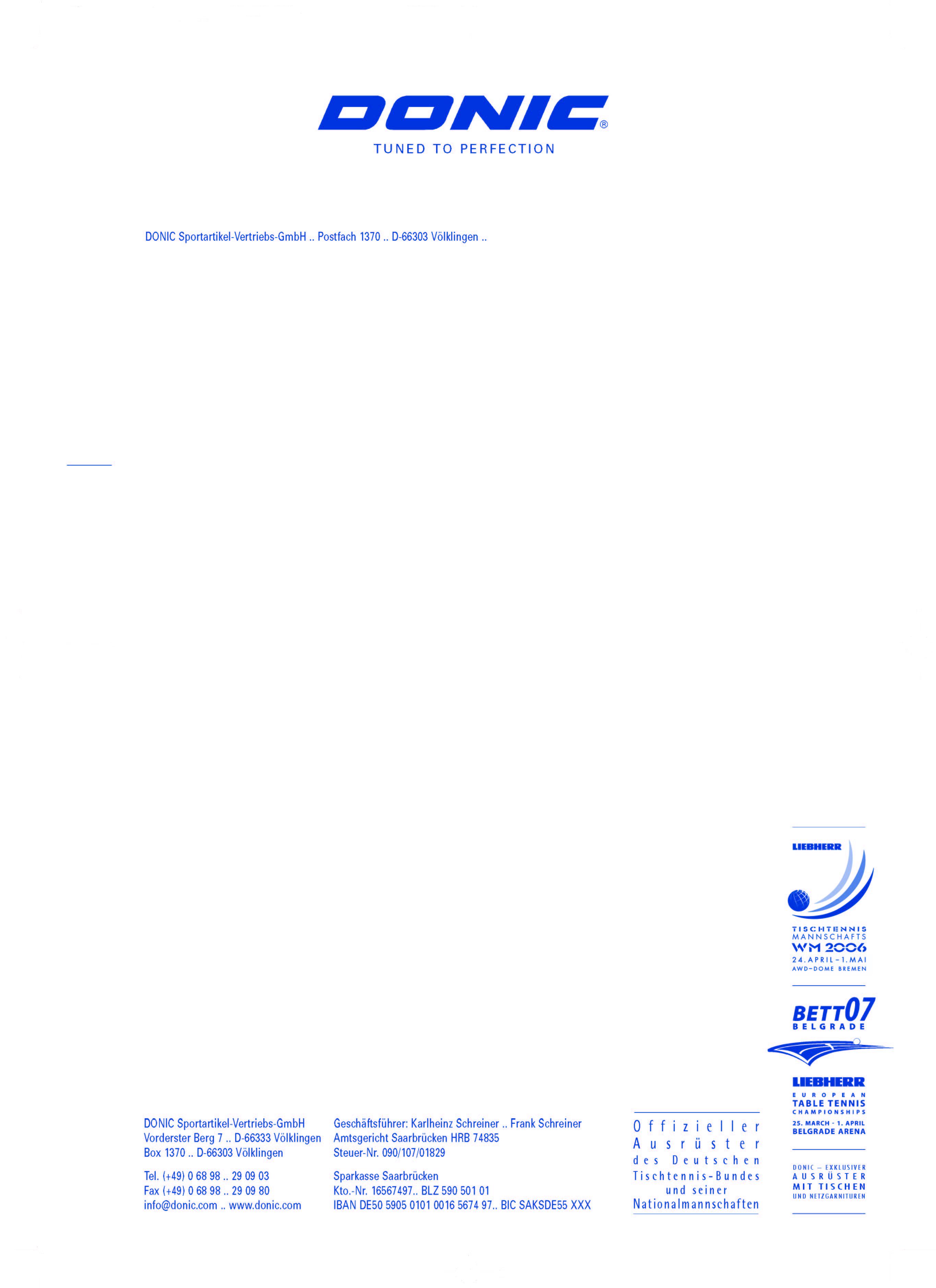 Saisoneröffnungsangebot Bälle********************************************************************************************************************BestellungBitte zurücksenden bis spätestens 26. Juli 2019!********************************************************************************************************************DONIC COACH 40+ 1-Stern weiß 	€ 27,90	_____ à 120 Stück im KartonDONIC COACH P40+ 2-Stern weiß	€ 34,90	_____ à 120 Stück im Karton	DONIC COACH P40+ 2-Stern orange	€ 34,90	_____ à 120 Stück im KartonNITTAKU J-Top Training weiß	€ 69,90	_____ à 120 Stück im Karton	NITTAKU J-Top Training orange	€ 69,90 	_____ à 120 Stück im Karton....................................................................................................................................................DONIC P40+ *** weiß (ITTF)	€ 79,90	_____ à 120 Stück im Karton		NITTAKU SD 40+ *** weiß (ITTF)	€ 114,90	_____ à 120 Stück im Karton		NITTAKU Premium 40+ *** weiß (ITTF)	€ 229,--	_____ à 120 Stück im 3er Pack		NITTAKU Nexcel 40+ *** orange (ITTF)	€ 175,--	_____ á 120 Stück im 3er Pack	....................................................................................................................................................VEREIN:			KONTAKTPERSON: VERSANDART:		Zustellung    O (€ 5,-- bis 2kg)	Abholung     OZUSTELLADRESSE:		DATUM:         					         TEL: E-MAIL-ADRESSE: 